Publicado en Madrid el 15/10/2020 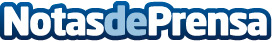 Carmen Quintana, enfermera y asesora de nutrición del Colegio Logos"La educación alimentaria es primordial para el buen desarrollo físico y mental de los alumnos"Datos de contacto:Logos International School91 630 34 94Nota de prensa publicada en: https://www.notasdeprensa.es/carmen-quintana-enfermera-y-asesora-de Categorias: Nutrición Educación Sociedad Madrid Infantil Ocio para niños http://www.notasdeprensa.es